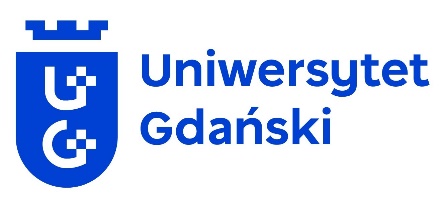 DZIENNIK ZAJĘĆ…………………………………………………………………(nazwa studiów podyplomowych)……………………………………(nr edycji)Kierownik Studiów Podyplomowych:  Data rozpoczęcia edycji: Data zakończenia edycji: ROK AKADEMICKI ………………………..HARMONOGRAM ZJAZDÓW edycji nr…………………….(nr wg FAST)……………………………………………………………………………………………(nazwa studiów podyplomowych)SEMESTR PIERWSZY (ZIMOWY/LETNI*)SEMESTR DRUGI (ZIMOWY/LETNI*)* niepotrzebne skreślićPROGRAM STUDIÓWSEMESTR 1Termin rozpoczęcia semestru:

SEMESTR 2Termin rozpoczęcia semestru: ORGANIZACJA STUDIÓW PODYPLOMOWYCH REALIZACJA PROGRAMU STUDIÓWLISTA UCZESTNIKÓW STUDIÓW PODYPLOMOWYCH UZYSKANE ZALICZENIA PRZEDMIOTÓWW SEMESTRZE 1W SEMESTRZE 2INFORMACJE DOTYCZĄCE EGZAMINU DYPLOMOWEGO/KOŃCOWEGO*DATA EGZAMINU:WYNIKI EGZAMINU: WYKAZ ABSOLWENTÓW, KTÓRYM WYSTAWIONO ŚWIADECTWA* niepotrzebne skreślićSPRAWOZDANIE Z TOKU STUDIÓW PODYPLOMOWYCHZatwierdzenie informacji zawartych w dzienniku:…………………………..………………………………………………(data,  podpis i pieczątka Kierownika Studiów Podyplomowych)


UWAGIDziennik powinien być uzupełniany na bieżąco w czasie trwania danej edycji studiów podyplomowych.W części I. HARMONOGRAM ZJAZDÓW – należy uzupełnić tabelę wpisując terminy, wraz z godzinami, w których będą prowadzone zajęcia, a także wskazać sale, w których zajęcia będą się odbywać.W części II. PROGRAM STUDIÓW PODYPLOMOWYCH – należy uzupełnić datę rozpoczęcia semestru oraz dane w tabeli. Nazwy przedmiotów, liczba godzin zajęć z danego przedmiotu oraz liczba punktów ECTS muszą być zgodne z programem studiów podyplomowych obowiązującym dla danej edycji studiów podyplomowych.W części III. ORGANIZACJA STUDIÓW PODYPLOMOWYCH – należy uzupełnić tabelę poprzez wskazanie przedmiotów realizowanych w ramach studiów podyplomowych, osób prowadzących zajęcia, oraz liczby godzin prowadzonych przez te osoby, 
z uwzględnieniem, czy są to zajęcia teoretyczne, czy praktyczne.W części IV. REALIZACJA PROGRAMU STUDIÓW – należy uzupełnić tabelę poprzez wskazanie daty przeprowadzenia zajęć z danego przedmiotu, liczby godzin zajęć
 z danego przedmiotu przeprowadzonych danego dnia, nazwy przedmiotu oraz wskazanie osoby prowadzącej zajęcia (tabelę należy wypełnić czytelnie). Ostatnia kolumna tabeli jest przeznaczona na podpis prowadzącego, potwierdzający przeprowadzenie zajęć danego dnia.W części V. LISTA UCZESTNIKÓW STUDIÓW PODYPLOMOWYCH – należy wypełnić tabelę poprzez wpisanie danych wszystkich osób przyjętych na daną edycję studiów podyplomowych. W tabeli należy wskazać imię (imiona) i nazwisko uczestnika, jego numer albumu, datę i miejsce urodzenia, adres zamieszkania oraz ukończoną szkołę wyższą. W kolumnie „uwagi” należy wpisać wszelkie zmiany danych uczestnika, 
w szczególności zmianę nazwiska lub adresu. W przypadku skreślenia uczestnika z listy uczestników danej edycji, należy skreślić dane tej osoby w dzienniku oraz zamieścić 
w kolumnie „uwagi” adnotację o dacie i przyczynie skreślenia.W części VI. UZYSKANE ZALICZENIA PRZEDMIOTÓW – należy uzupełniać na bieżąco tabelę zaliczeń z poszczególnych przedmiotów. Nazwy przedmiotów należy wpisać 
w poszczególne rubryki w pierwszym wierszu tabeli. Numery kolejnych wierszy odpowiadają numerom uczestników na liście w dzienniku.W części VII. INFORMACJE DOTYCZĄCE EGZAMINU DYPLOMOWEGO/KOŃCOWEGO – należy uzupełnić tabelę, wpisując informacje dotyczące uczestników: imię/imiona, nazwisko, numer albumu i wynik egzaminu.W części VIII. ŚWIADECTWA WYSTAWIONE ABSOLWENTOM – należy uzupełnić tabelę, wpisując informacje dotyczące absolwentów studiów podyplomowych: imię/imiona, nazwisko, numer albumu, numer świadectwa, datę wydania świadectwa i wynik ukończenia studiów podyplomowych.W części IX. SPRAWOZDANIE Z TOKU STUDIÓW PODYPLOMOWYCH – należy uzupełnić tabelę w następujący sposób: liczba uczestników przyjętych na studia oznacza liczbę osób znajdujących się na listach osób przyjętych na daną edycję studiów podyplomowych zatwierdzonych przez prorektora właściwego ds. kształcenia oraz osób przyjętych poza systemem Internetowej Rekrutacji Kandydatów na Studia Podyplomowe. Liczba uczestników kończących studia oznacza liczbę osób, które spełniły warunki ukończenia tych studiów określone w § 17 Regulaminu Studiów Podyplomowych. W przypadku ukończenia studiów podyplomowych przez uczestników po przedłożeniu Dziennika w Biurze Kształcenia, sprawozdanie należy uzupełnić w zakresie liczby uczestników studiów podyplomowych kończących studia oraz liczby wydanych świadectw.Lp.Terminy zjazdów, czas trwania zajęćSala1234Lp.Terminy zjazdów, czas trwania zajęćSala1234Lp.Nazwa przedmiotuLiczba godzin wykładówLiczba godzin ćwiczeńPunkty ECTSLp.Nazwa przedmiotuLiczba godzin wykładówLiczba godzin ćwiczeńPunkty ECTSLp.Nazwa przedmiotuImię i nazwisko prowadzącegoWymiar godzinWymiar godzinPunkty ECTSLp.Nazwa przedmiotuImię i nazwisko prowadzącegozajęcia teoretycznezajęcia praktycznePunkty ECTS123456DataLiczba godzinNazwa przedmiotuWykładowcaPodpis wykładowcyLp.Numer albumuNazwisko i imięData i miejsce urodzeniaMiejsce zamieszkania12345Lp.Ukończona szkoła wyższa /nazwa szkoły, miejscowość, rok ukończenia, kierunek/UWAGI678Lp./Nazwa przedmiotu1234567Lp./Nazwa przedmiotu1234567Lp.Imię/imionaNazwiskoNumer albumuWynik egzaminu1234567Lp.Imię/imionaNazwiskoNumer albumuNumer świadectwaData wydania świadectwaWynik ukończenia studiów1234567Czas trwania studiówCzas trwania studiówLiczba godzin zajęćLiczba uczestników studiów podyplomowych:Liczba uczestników studiów podyplomowych:Liczba wydanych świadectw ukończenia studiów podyplomowychUwagiod (data)do (data)Liczba godzin zajęćprzyjętych na studiakończących studiaLiczba wydanych świadectw ukończenia studiów podyplomowychUwagi1234567